FIŞA DISCIPLINEIIntroducere in stiintele sociale, anul universitar 2016-2017Date despre programDate despre disciplinăTimpul total estimatPrecondiţii (acolo unde este cazul)Condiţii (acolo unde este cazul)Competenţe specifice vizateObiectivele disciplinei Conţinuturi Coroborarea conţinuturilor disciplinei cu aşteptările reprezentanţilor comunitaţii epistemice, asociaţiilor profesionale şi angajatori din domeniul aferent programului EvaluareData completării		Titular de curs,				Titular de seminar / laborator,___septembrie_____	lect. univ. dr. Lucia Neagoe lect. univ. dr. Lucia Neagoe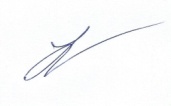 Data aprobării în Consiliul departamentului,		Director de departament, 		Director de departament,___septembrie_____ 				(prestator)			(beneficiar),					Conf. univ. dr. Manuela Ciucurel	Conf. univ. dr. Manuela Ciucurel1.1Instituţia de învăţământ superiorUniversitatea din Pitesti1.2FacultateaStiintele Educatiei, Stiinte Sociale si Psihologie1.3DepartamentulPsihologie si Stiinte ale Comunicarii1.4Domeniul de studiiJurnalism1.5Ciclul de studiilicenta1.6Programul de studiu / calificareaJurnalism/Jurnalist2.1Denumirea disciplineiDenumirea disciplineiDenumirea disciplineiDenumirea disciplineiDenumirea disciplineiIntroducere in stiintele socialeIntroducere in stiintele socialeIntroducere in stiintele socialeIntroducere in stiintele socialeIntroducere in stiintele socialeIntroducere in stiintele sociale2.2Titularul activităţilor de cursTitularul activităţilor de cursTitularul activităţilor de cursTitularul activităţilor de cursTitularul activităţilor de cursLect. univ. dr. Lucia NeagoeLect. univ. dr. Lucia NeagoeLect. univ. dr. Lucia NeagoeLect. univ. dr. Lucia NeagoeLect. univ. dr. Lucia NeagoeLect. univ. dr. Lucia Neagoe2.3Titularul activităţilor de seminar / laboratorTitularul activităţilor de seminar / laboratorTitularul activităţilor de seminar / laboratorTitularul activităţilor de seminar / laboratorTitularul activităţilor de seminar / laboratorLect. univ. dr. Lucia NeagoeLect. univ. dr. Lucia NeagoeLect. univ. dr. Lucia NeagoeLect. univ. dr. Lucia NeagoeLect. univ. dr. Lucia NeagoeLect. univ. dr. Lucia Neagoe2.4Anul de studiiI2.5SemestrulII2.6Tipul de evaluareE2.7Regimul disciplineiO3.1Număr de ore pe saptămânăNumăr de ore pe saptămână33.2din care cursdin care curs23.3S / L / P13.4Total ore din planul de înv.Total ore din planul de înv.423.5din care cursdin care curs283.6S / L / P14Distribuţia fondului de timp alocat studiului individualDistribuţia fondului de timp alocat studiului individualDistribuţia fondului de timp alocat studiului individualDistribuţia fondului de timp alocat studiului individualDistribuţia fondului de timp alocat studiului individualDistribuţia fondului de timp alocat studiului individualDistribuţia fondului de timp alocat studiului individualDistribuţia fondului de timp alocat studiului individualDistribuţia fondului de timp alocat studiului individualDistribuţia fondului de timp alocat studiului individualoreStudiu după manual, suport de curs, bibliografie şi notiţeStudiu după manual, suport de curs, bibliografie şi notiţeStudiu după manual, suport de curs, bibliografie şi notiţeStudiu după manual, suport de curs, bibliografie şi notiţeStudiu după manual, suport de curs, bibliografie şi notiţeStudiu după manual, suport de curs, bibliografie şi notiţeStudiu după manual, suport de curs, bibliografie şi notiţeStudiu după manual, suport de curs, bibliografie şi notiţeStudiu după manual, suport de curs, bibliografie şi notiţeStudiu după manual, suport de curs, bibliografie şi notiţe30Documentare suplimentară în bibliotecă, pe platformele electronice de specialitate şi pe terenDocumentare suplimentară în bibliotecă, pe platformele electronice de specialitate şi pe terenDocumentare suplimentară în bibliotecă, pe platformele electronice de specialitate şi pe terenDocumentare suplimentară în bibliotecă, pe platformele electronice de specialitate şi pe terenDocumentare suplimentară în bibliotecă, pe platformele electronice de specialitate şi pe terenDocumentare suplimentară în bibliotecă, pe platformele electronice de specialitate şi pe terenDocumentare suplimentară în bibliotecă, pe platformele electronice de specialitate şi pe terenDocumentare suplimentară în bibliotecă, pe platformele electronice de specialitate şi pe terenDocumentare suplimentară în bibliotecă, pe platformele electronice de specialitate şi pe terenDocumentare suplimentară în bibliotecă, pe platformele electronice de specialitate şi pe teren29Pregătire seminarii/laboratoare, teme, referate, portofolii, eseuriPregătire seminarii/laboratoare, teme, referate, portofolii, eseuriPregătire seminarii/laboratoare, teme, referate, portofolii, eseuriPregătire seminarii/laboratoare, teme, referate, portofolii, eseuriPregătire seminarii/laboratoare, teme, referate, portofolii, eseuriPregătire seminarii/laboratoare, teme, referate, portofolii, eseuriPregătire seminarii/laboratoare, teme, referate, portofolii, eseuriPregătire seminarii/laboratoare, teme, referate, portofolii, eseuriPregătire seminarii/laboratoare, teme, referate, portofolii, eseuriPregătire seminarii/laboratoare, teme, referate, portofolii, eseuri16TutoratTutoratTutoratTutoratTutoratTutoratTutoratTutoratTutoratTutorat-ExaminăriExaminăriExaminăriExaminăriExaminăriExaminăriExaminăriExaminăriExaminăriExaminări8Alte activităţi .....Alte activităţi .....Alte activităţi .....Alte activităţi .....Alte activităţi .....Alte activităţi .....Alte activităţi .....Alte activităţi .....Alte activităţi .....Alte activităţi .....-3.73.7Total ore studiu individualTotal ore studiu individual83833.83.8Total ore pe semestruTotal ore pe semestru1251253.93.9Număr de crediteNumăr de credite554.1De curriculum4.2De competenţe5.1De desfăşurare a cursului5.2De desfăşurare a laboratoruluiCompetenţe profesionaleIdentificarea si utilizarea limbajului, metodologiilor şi cunoştintelor de specialitate din domeniul ştiinţelor comunicăriiDescrierea tipurilor diferite de audienţă / public implicate în comunicareIdentificarea si utilizarea elementelor specifice de deontologie şi de responsabilitate socială a jurnalistuluiCompetenţe transversaletransversaleRezolvarea în mod realist - cu argumentare atât teoretică, cât şi practică - a unor situaţii profesionale uzuale, în vederea soluţionării eficiente şi deontologice a acestoraAplicarea tehnicilor de muncă eficientă în echipa multidisciplinară cu îndeplinirea anumitor sarcini pe paliere ierarhiceAutoevaluarea nevoii de formare profesională în scopul inserţiei şi a adaptării la cerinţele pieţei muncii7.1 Obiectivul general al disciplineiFamiliarizarea studentilor cu domeniul ştiintelor sociale, cu principalele concepte, teorii şi metode ale acestora7.2 Obiectivele specifice- formarea capacitătii de a defini ştiintele sociale prin comparatie cu ştiintele naturii;- întelegerea diferitelor abordări şi metode în cadrul domeniului ştiintelor sociale;- gasirea de solutii practice, fundamentate stiintific, la diferitele probleme profesionale8.1. Curs 8.1. Curs Nr. oreMetode de predareObservaţiiResurse folosite1Stiintele sociale – delimitari conceptuale  2Expunerea, explicaţia, conversaţia euristicăSuport de curs in format electronicSe recomandă studentilor parcurgerea prealabilă a suportului de curs pentru a putea interactiona în timpul predării2Istoria Stiintelor sociale 2Expunerea, explicaţia, conversaţia euristicăSuport de curs in format electronicSe recomandă studentilor parcurgerea prealabilă a suportului de curs pentru a putea interactiona în timpul predării3Metodologia cercetarii in stiintele sociale 4Expunerea, explicaţia, conversaţia euristicăSuport de curs in format electronicSe recomandă studentilor parcurgerea prealabilă a suportului de curs pentru a putea interactiona în timpul predării4Ramuri ale stiintelor sociale:Stiintele comunicarii 2Expunerea, explicaţia, conversaţia euristicăSuport de curs in format electronicSe recomandă studentilor parcurgerea prealabilă a suportului de curs pentru a putea interactiona în timpul predării5Sociologia 2Expunerea, explicaţia, conversaţia euristicăSuport de curs in format electronicSe recomandă studentilor parcurgerea prealabilă a suportului de curs pentru a putea interactiona în timpul predării6Psihologia2Expunerea, explicaţia, conversaţia euristicăSuport de curs in format electronicSe recomandă studentilor parcurgerea prealabilă a suportului de curs pentru a putea interactiona în timpul predării7Antropologia2Expunerea, explicaţia, conversaţia euristicăSuport de curs in format electronicSe recomandă studentilor parcurgerea prealabilă a suportului de curs pentru a putea interactiona în timpul predării8Pedagogia 2Expunerea, explicaţia, conversaţia euristicăSuport de curs in format electronicSe recomandă studentilor parcurgerea prealabilă a suportului de curs pentru a putea interactiona în timpul predării9Geografia umana2Expunerea, explicaţia, conversaţia euristicăSuport de curs in format electronicSe recomandă studentilor parcurgerea prealabilă a suportului de curs pentru a putea interactiona în timpul predării10Istoria2Expunerea, explicaţia, conversaţia euristicăSuport de curs in format electronicSe recomandă studentilor parcurgerea prealabilă a suportului de curs pentru a putea interactiona în timpul predării11Asistenta sociala 2Expunerea, explicaţia, conversaţia euristicăSuport de curs in format electronicSe recomandă studentilor parcurgerea prealabilă a suportului de curs pentru a putea interactiona în timpul predării12Economia 2Expunerea, explicaţia, conversaţia euristicăSuport de curs in format electronicSe recomandă studentilor parcurgerea prealabilă a suportului de curs pentru a putea interactiona în timpul predării13Dreptul2Expunerea, explicaţia, conversaţia euristicăSuport de curs in format electronicSe recomandă studentilor parcurgerea prealabilă a suportului de curs pentru a putea interactiona în timpul predăriiBibliografieLucia Neagoe, „Introducere in stiintele sociale. Note de curs”Hausman, Daniel M. (editor), Filozofia ştiintei economice, Bucureşti, Editura Humanitas, 1993. Hollis, Martin, Introducere în filosofia ştiintelor sociale, Bucureşti, Editura Trei, 2001. Lohisse, Jean, Comunicarea. De la transmiterea mecanică la interactiune, traducere Gabriela Scurtu Ilovan, Iaşi, Polirom, 2002 Parot, Francoise; Richelle, Marc, Introducere în psihologie. Istoric şi metode, traducere de Doina Ştefana Săucan, Bucureşti, Editura Humanitas, 1995. Vlăsceanu, Lazăr, Introducere în metodologia cercetării sociologice, Universitatea Bucureşti, 2008.Costea, Ştefan, Istoria generală a sociologiei, editia a II-a, Bucureşti, Editura Fundatiei “România de Mâine”, 2004. Dogan, Mattei , Noile ştiinţe sociale, Editura Alternative, Bucureşti, 1997Sandu Antonio, Fundamente ale stiintelor sociale, Editura Lumen, Iasi, 2012Berger, Peter L; Luckmann, Thomas , Construirea sociala a realităţii, Editura Univers, Bucureşti 1999Searle, John, Realitatea ca proiect social, Editura Polirom, Iaşi, 2000BibliografieLucia Neagoe, „Introducere in stiintele sociale. Note de curs”Hausman, Daniel M. (editor), Filozofia ştiintei economice, Bucureşti, Editura Humanitas, 1993. Hollis, Martin, Introducere în filosofia ştiintelor sociale, Bucureşti, Editura Trei, 2001. Lohisse, Jean, Comunicarea. De la transmiterea mecanică la interactiune, traducere Gabriela Scurtu Ilovan, Iaşi, Polirom, 2002 Parot, Francoise; Richelle, Marc, Introducere în psihologie. Istoric şi metode, traducere de Doina Ştefana Săucan, Bucureşti, Editura Humanitas, 1995. Vlăsceanu, Lazăr, Introducere în metodologia cercetării sociologice, Universitatea Bucureşti, 2008.Costea, Ştefan, Istoria generală a sociologiei, editia a II-a, Bucureşti, Editura Fundatiei “România de Mâine”, 2004. Dogan, Mattei , Noile ştiinţe sociale, Editura Alternative, Bucureşti, 1997Sandu Antonio, Fundamente ale stiintelor sociale, Editura Lumen, Iasi, 2012Berger, Peter L; Luckmann, Thomas , Construirea sociala a realităţii, Editura Univers, Bucureşti 1999Searle, John, Realitatea ca proiect social, Editura Polirom, Iaşi, 2000BibliografieLucia Neagoe, „Introducere in stiintele sociale. Note de curs”Hausman, Daniel M. (editor), Filozofia ştiintei economice, Bucureşti, Editura Humanitas, 1993. Hollis, Martin, Introducere în filosofia ştiintelor sociale, Bucureşti, Editura Trei, 2001. Lohisse, Jean, Comunicarea. De la transmiterea mecanică la interactiune, traducere Gabriela Scurtu Ilovan, Iaşi, Polirom, 2002 Parot, Francoise; Richelle, Marc, Introducere în psihologie. Istoric şi metode, traducere de Doina Ştefana Săucan, Bucureşti, Editura Humanitas, 1995. Vlăsceanu, Lazăr, Introducere în metodologia cercetării sociologice, Universitatea Bucureşti, 2008.Costea, Ştefan, Istoria generală a sociologiei, editia a II-a, Bucureşti, Editura Fundatiei “România de Mâine”, 2004. Dogan, Mattei , Noile ştiinţe sociale, Editura Alternative, Bucureşti, 1997Sandu Antonio, Fundamente ale stiintelor sociale, Editura Lumen, Iasi, 2012Berger, Peter L; Luckmann, Thomas , Construirea sociala a realităţii, Editura Univers, Bucureşti 1999Searle, John, Realitatea ca proiect social, Editura Polirom, Iaşi, 2000BibliografieLucia Neagoe, „Introducere in stiintele sociale. Note de curs”Hausman, Daniel M. (editor), Filozofia ştiintei economice, Bucureşti, Editura Humanitas, 1993. Hollis, Martin, Introducere în filosofia ştiintelor sociale, Bucureşti, Editura Trei, 2001. Lohisse, Jean, Comunicarea. De la transmiterea mecanică la interactiune, traducere Gabriela Scurtu Ilovan, Iaşi, Polirom, 2002 Parot, Francoise; Richelle, Marc, Introducere în psihologie. Istoric şi metode, traducere de Doina Ştefana Săucan, Bucureşti, Editura Humanitas, 1995. Vlăsceanu, Lazăr, Introducere în metodologia cercetării sociologice, Universitatea Bucureşti, 2008.Costea, Ştefan, Istoria generală a sociologiei, editia a II-a, Bucureşti, Editura Fundatiei “România de Mâine”, 2004. Dogan, Mattei , Noile ştiinţe sociale, Editura Alternative, Bucureşti, 1997Sandu Antonio, Fundamente ale stiintelor sociale, Editura Lumen, Iasi, 2012Berger, Peter L; Luckmann, Thomas , Construirea sociala a realităţii, Editura Univers, Bucureşti 1999Searle, John, Realitatea ca proiect social, Editura Polirom, Iaşi, 2000BibliografieLucia Neagoe, „Introducere in stiintele sociale. Note de curs”Hausman, Daniel M. (editor), Filozofia ştiintei economice, Bucureşti, Editura Humanitas, 1993. Hollis, Martin, Introducere în filosofia ştiintelor sociale, Bucureşti, Editura Trei, 2001. Lohisse, Jean, Comunicarea. De la transmiterea mecanică la interactiune, traducere Gabriela Scurtu Ilovan, Iaşi, Polirom, 2002 Parot, Francoise; Richelle, Marc, Introducere în psihologie. Istoric şi metode, traducere de Doina Ştefana Săucan, Bucureşti, Editura Humanitas, 1995. Vlăsceanu, Lazăr, Introducere în metodologia cercetării sociologice, Universitatea Bucureşti, 2008.Costea, Ştefan, Istoria generală a sociologiei, editia a II-a, Bucureşti, Editura Fundatiei “România de Mâine”, 2004. Dogan, Mattei , Noile ştiinţe sociale, Editura Alternative, Bucureşti, 1997Sandu Antonio, Fundamente ale stiintelor sociale, Editura Lumen, Iasi, 2012Berger, Peter L; Luckmann, Thomas , Construirea sociala a realităţii, Editura Univers, Bucureşti 1999Searle, John, Realitatea ca proiect social, Editura Polirom, Iaşi, 20008.2. Aplicaţii: Seminar / Laborator / Teme de casă8.2. Aplicaţii: Seminar / Laborator / Teme de casăNr. oreMetode de predareObservaţiiResurse folosite1Stiintele sociale si stiintele naturii – abordare comparativa2Referatul, fișa didacticăCorelare cu lectura individualăşi activitatea practicăLucrari de specialitate prezente in Biblioteca Universitatii2Chestionarul si interviul – metodele cele mai folosite in cercetarea sociala4Referatul, fișa didacticăCorelare cu lectura individualăşi activitatea practicăLucrari de specialitate prezente in Biblioteca Universitatii3Teorii despre realitatea, cunoaşterea  şi comunicarea socială2Referatul, fișa didacticăCorelare cu lectura individualăşi activitatea practicăLucrari de specialitate prezente in Biblioteca Universitatii4Cunoasterea psihologica a individului si a grupurilor si rolul ei in prezentarea obiectiva a realitatii2Referatul, fișa didacticăCorelare cu lectura individualăşi activitatea practicăLucrari de specialitate prezente in Biblioteca Universitatii5Cunoasterea culturala a grupurilor si comunitatilor – abordarile Antropologiei si ale Geografiei umane2Referatul, fișa didacticăCorelare cu lectura individualăşi activitatea practicăLucrari de specialitate prezente in Biblioteca Universitatii6Societatea – structura si functii. Abordari juridice si economice2Referatul, fișa didacticăCorelare cu lectura individualăşi activitatea practicăLucrari de specialitate prezente in Biblioteca UniversitatiiBibliografieParot, Francoise; Richelle, Marc, Introducere în psihologie. Istoric şi metode, traducere de Doina Ştefana Săucan, Bucureşti, Editura Humanitas, 1995. Vlăsceanu, Lazăr, Introducere în metodologia cercetării sociologice, Universitatea Bucureşti, 2008Berger, Peter L; Luckmann, Thomas , Construirea sociala a realităţii, Editura Univers, Bucureşti 1999Searle, John, Realitatea ca proiect social, Editura Polirom, Iaşi, 2000Biriş, Ioan , Sociologia civilizaţiilor, Editura Dacia, Cluj-Napoca, 2000BibliografieParot, Francoise; Richelle, Marc, Introducere în psihologie. Istoric şi metode, traducere de Doina Ştefana Săucan, Bucureşti, Editura Humanitas, 1995. Vlăsceanu, Lazăr, Introducere în metodologia cercetării sociologice, Universitatea Bucureşti, 2008Berger, Peter L; Luckmann, Thomas , Construirea sociala a realităţii, Editura Univers, Bucureşti 1999Searle, John, Realitatea ca proiect social, Editura Polirom, Iaşi, 2000Biriş, Ioan , Sociologia civilizaţiilor, Editura Dacia, Cluj-Napoca, 2000BibliografieParot, Francoise; Richelle, Marc, Introducere în psihologie. Istoric şi metode, traducere de Doina Ştefana Săucan, Bucureşti, Editura Humanitas, 1995. Vlăsceanu, Lazăr, Introducere în metodologia cercetării sociologice, Universitatea Bucureşti, 2008Berger, Peter L; Luckmann, Thomas , Construirea sociala a realităţii, Editura Univers, Bucureşti 1999Searle, John, Realitatea ca proiect social, Editura Polirom, Iaşi, 2000Biriş, Ioan , Sociologia civilizaţiilor, Editura Dacia, Cluj-Napoca, 2000BibliografieParot, Francoise; Richelle, Marc, Introducere în psihologie. Istoric şi metode, traducere de Doina Ştefana Săucan, Bucureşti, Editura Humanitas, 1995. Vlăsceanu, Lazăr, Introducere în metodologia cercetării sociologice, Universitatea Bucureşti, 2008Berger, Peter L; Luckmann, Thomas , Construirea sociala a realităţii, Editura Univers, Bucureşti 1999Searle, John, Realitatea ca proiect social, Editura Polirom, Iaşi, 2000Biriş, Ioan , Sociologia civilizaţiilor, Editura Dacia, Cluj-Napoca, 2000BibliografieParot, Francoise; Richelle, Marc, Introducere în psihologie. Istoric şi metode, traducere de Doina Ştefana Săucan, Bucureşti, Editura Humanitas, 1995. Vlăsceanu, Lazăr, Introducere în metodologia cercetării sociologice, Universitatea Bucureşti, 2008Berger, Peter L; Luckmann, Thomas , Construirea sociala a realităţii, Editura Univers, Bucureşti 1999Searle, John, Realitatea ca proiect social, Editura Polirom, Iaşi, 2000Biriş, Ioan , Sociologia civilizaţiilor, Editura Dacia, Cluj-Napoca, 2000stent de cercetare în biologie;Tip activitate10.1 Criterii de evaluare10.2 Metode de evaluare10.3 Pondere din nota finală10.4 CursEvaluare parţialaEvaluare finalăTest grilăTest grila10%50%10.5 Seminar / Laborator / Tema de casăPrezenţă Activitate seminarTemă de casă Înregistrare prezenţă seminarEvaluarea directa a participarii active la discutii, parcurgerea lecturilor recomandateEseu10%20 %10%10.6 Standard minim de performanţă- Comunicarea unor informatii utilizand corect limbajul stiintific de specialitate- Cunoasterea conceptelor de baza in stiintele sociale si explicarea interdependentelor dintre ele- Aplicarea achizitiilor in oferirea unor exemplificari si sustinerea unor argumentari in domeniul stiintelor sociale- Comunicarea unor informatii utilizand corect limbajul stiintific de specialitate- Cunoasterea conceptelor de baza in stiintele sociale si explicarea interdependentelor dintre ele- Aplicarea achizitiilor in oferirea unor exemplificari si sustinerea unor argumentari in domeniul stiintelor sociale- Comunicarea unor informatii utilizand corect limbajul stiintific de specialitate- Cunoasterea conceptelor de baza in stiintele sociale si explicarea interdependentelor dintre ele- Aplicarea achizitiilor in oferirea unor exemplificari si sustinerea unor argumentari in domeniul stiintelor sociale